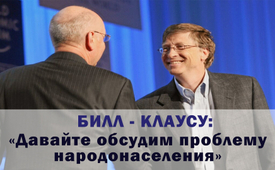 Билл – Клаусу: «Давайте обсудим проблему народонаселения»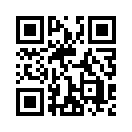 В Твиттере Билл Гейтс публично написал Клаусу Швабу, что хочет снова поговорить о проблеме народонаселения. Он теперь уже обсуждает с главами государств и правительств так называемые «комиссии по смертям».В Твиттере Билл Гейтс публично написал Клаусу Швабу, что хочет снова поговорить о проблеме народонаселения. Он теперь уже обсуждает с главами государств и правительств так называемые «комиссии по смертям». Таким образом Гейтс представляет свое решение таких доморощенных «проблем», как инфляция, бездомность, преступность и нехватка про довольствия. Гейтс также инструктирует мировых лидеров, то из-за «очень, очень высоких медицинских затрат» в ближайшем будущем будут необходимы «камеры смерти» для прекращения жизни больных людей. На ряду с этим, канадский режим Трюдо предлагает финансировать эвтаназию людей, которые слишком бедны, чтобы продолжать достойно жить. Юваль Ной Харари, правая рука Клауса Шваба, также привлек внимание названием своей новой книги: «Зачем нам так много людей?». Очевидно, что несколько человек здесь не только замышляют массовое убийство, но уже и реализуют свои планы, например, с помощью вакцинации, синтетической «жратвы», 5G и т.д. Но если несколько богатых людей думают, что они могут принимать решения о жизни и смерти за всех остальных, то они за всех остальных, они действительно бедные! Потому что многочисленные «бедные» имеют больше, чем деньги. Они есть друг у друга!от jt/abu/aИсточники:https://unwiderlegbarefakt.wixsite.com/wahrheitsiegt/post/bill-gates-befiehlt-den-staatsund-regierungschefs-der-welt-
todesgremien-einzurichtenМожет быть вас тоже интересует:---Kla.TV – Другие новости ... свободные – независимые – без цензуры ...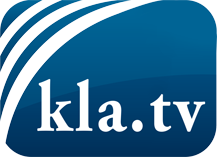 О чем СМИ не должны молчать ...Мало слышанное от народа, для народа...регулярные новости на www.kla.tv/ruОставайтесь с нами!Бесплатную рассылку новостей по электронной почте
Вы можете получить по ссылке www.kla.tv/abo-ruИнструкция по безопасности:Несогласные голоса, к сожалению, все снова подвергаются цензуре и подавлению. До тех пор, пока мы не будем сообщать в соответствии с интересами и идеологией системной прессы, мы всегда должны ожидать, что будут искать предлоги, чтобы заблокировать или навредить Kla.TV.Поэтому объединитесь сегодня в сеть независимо от интернета!
Нажмите здесь: www.kla.tv/vernetzung&lang=ruЛицензия:    Creative Commons License с указанием названия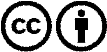 Распространение и переработка желательно с указанием названия! При этом материал не может быть представлен вне контекста. Учреждения, финансируемые за счет государственных средств, не могут пользоваться ими без консультации. Нарушения могут преследоваться по закону.